Произведено в России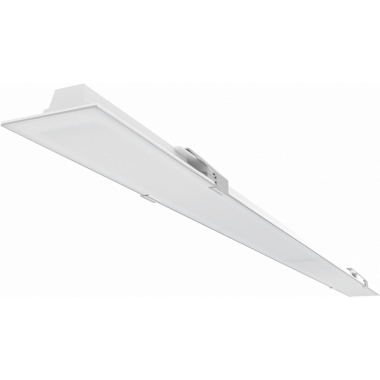 Системысветодиодного освещенияСерия "Retail Lite"АРТ.: ViLED СС 08-У-М-24-1194.69.29-4-0-65Retail Lite матовый, 24 Вт, светодиодный светильникКод товара: 6674Основные характеристики светильникаЭлектротехнические характеристики:Светотехнические характеристики:Облегченный светильник Retail Lite представляет собой пластиковый корпус с алюминиевыми крепежными элементами, которые позволяют использовать различные типы креплений: подвесное, накладное и крепление на выносных элементах для подсветки поверхности. Светильники возможно соединить в линию или под углом для создания непрерывных световых линий с проходным подключением.
Отлично впишется в интерьер любого современного помещения как жилого, так и общественного. Самые высокие показатели равномерности распределения светового потока.Схема крепления / подключения / габаритные размеры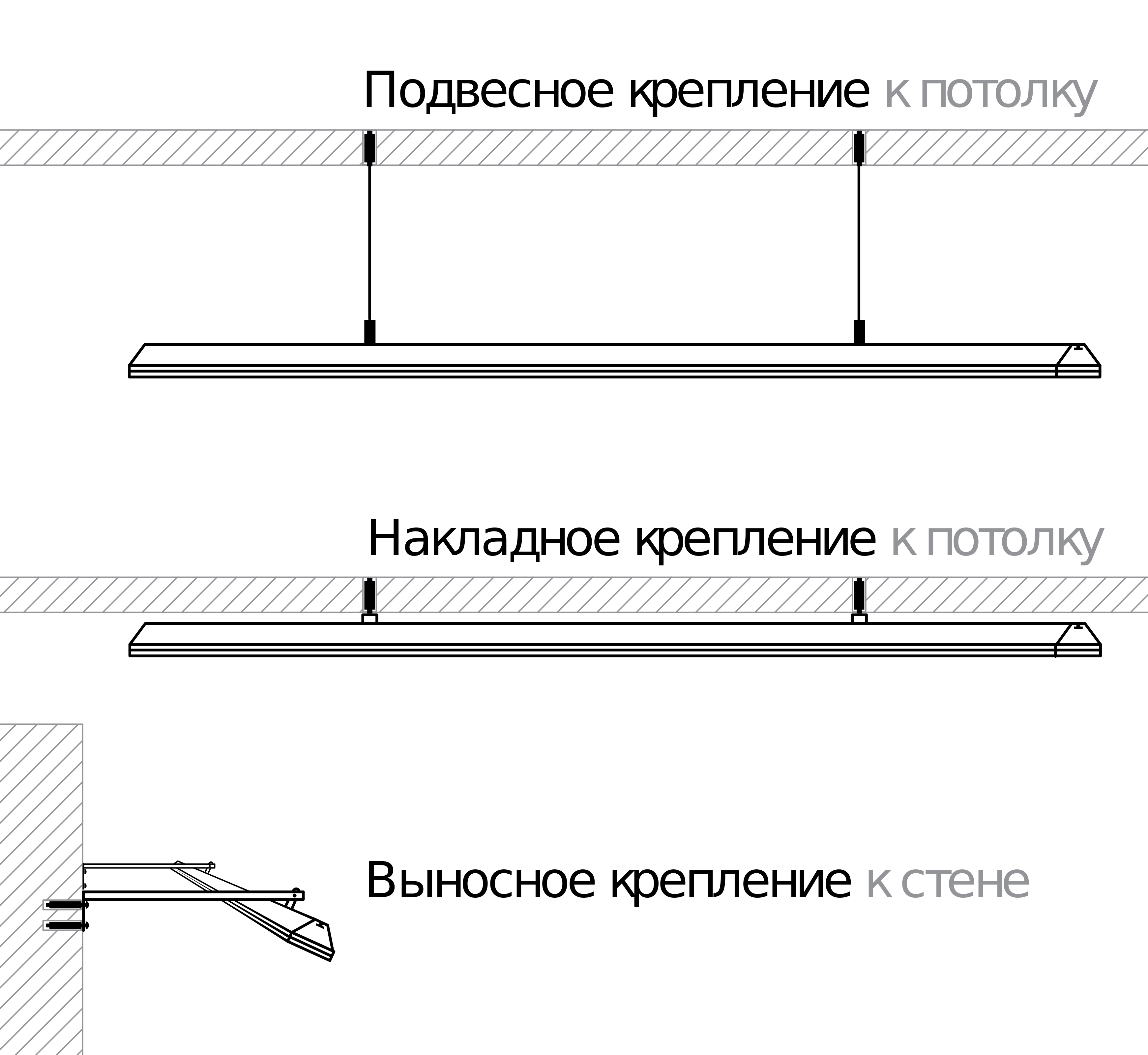 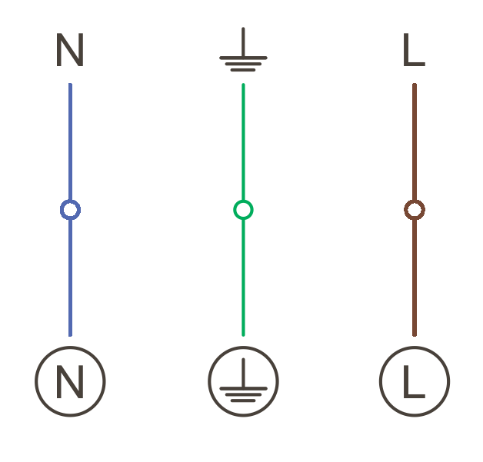 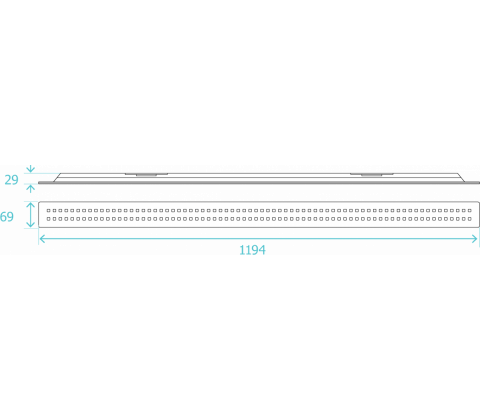 Кривые силы света / конус освещенности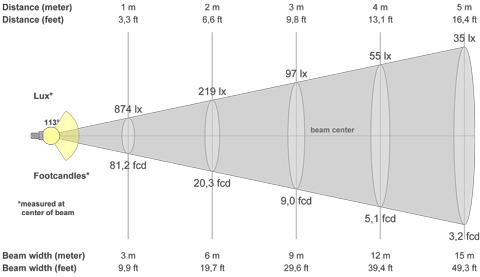 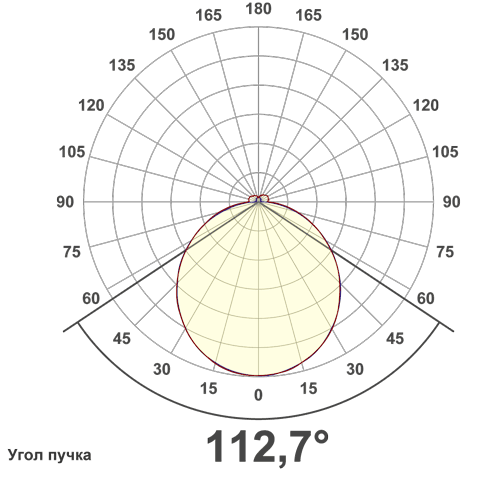 Соотношение лм / Вт121Класс защиты от поражения эл. токомIКлиматическое исполнениеУХЛ4Габаритные размеры светильника, мм1194х69х29Масса светильника, НЕТТО, кг0,45Количество светильников в упаковке, шт.5Материал корпусаАлюминийМатериал рассеивателяПолистиролТип крепленияУниверсальный (накладной / подвесной / выносной)Напряжение питания, В170-264Диапазон рабочих частот, Гц50 / 60Потребляемая мощность, Вт24Коэффициент мощности светильника, cos φ≥ 0,9Температура эксплуатации, °C+35 / +1Световой поток светильника (номинальный), лм2790Цветовая температура, К4000Индекс цветопередачи, Ra≥ 80Кривая силы светаД (косинусная)Коэффициент пульсации, %< 5Ресурс светодиодов, час100000Количество светодиодов, шт192